Urbr: 02/73-2019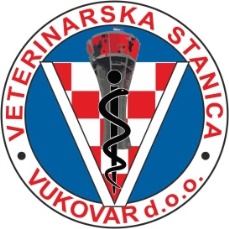 U Vukovaru, 16.09.2019g									OPĆINA NEGOSLAVCI         OBAVIJEST O PROVOĐENJU SUSTAVNE DERATIZACIJE- jesenska deratizacija-	Veterinarska stanica Vukovar d.o.o. Vukovar, Služba DDD sa sjedištem u Vukovaru, B. J. Jelačića 97 provoditi će sustavnu jesenska deratizaciju temeljem Ugovora  u mjestima  :19. I 20. rujna 2019.- Negoslavciu  vremenu od 08,00h  do 15,00h.U slučaju loših vremenskih uvjeta akcije se odgađaju na sljedeći povoljni termin. Provođenje deratizacije temelji se na 	- Zakonu o zaštiti pučanstva od zaraznih bolesti ( NN 79/07 ) Deratizacija će se obavljati:preparatom Presol plus -  0,005g bromadiolonatvrtke – Presso d.o.o..preparat je antikoagulant druge generacije otrovnost: Xnantidot je vitamin K 1Obavijestiti:Sanitarna inspekcijaZavod za javno zdravstvo		Općina Negoslavci       Direktor društvaTomislav Šota, dr.vet.med.